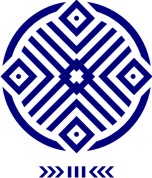 MŪSU NOVADS - MŪSU IZVĒLE!IEDZĪVOTĀJU FORUMSSestdien, 28.martā plkst. 9:30 Ķekavas vidusskolā, Gaismas ielā 9, ĶekavāDarba kārtība9:30-10:00 	ierašanās un dalībnieku reģistrācija10:00-10:30 Foruma atklāšana. 1. darba posms 10:30-11:30	darbs grupās (problēmu analīze). 11:30-12:15	darba rezultātu prezentācijas12:15-13:00	pusdienas2. darba posms13:00-13.15 problēmu apkopojums13.15-14.15 darbs grupās (priekšlikumi, risinājumi, idejas)14.15-15:00	darba rezultātu prezentācijas15:00-15:30	balsošana 3. darba posms15:30-16:00 darbs grupās (konkrētu projektu risinājumu izstrāde)16:00	Foruma noslēgums.  Organizē un atbalsta: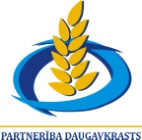 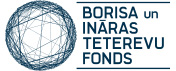 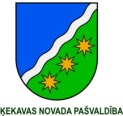 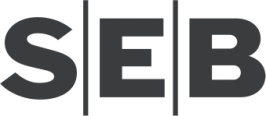 